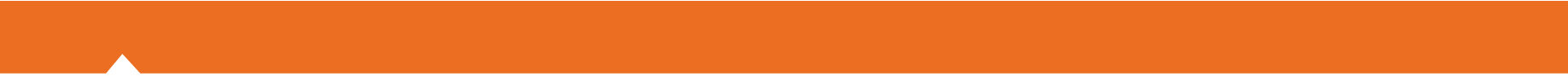 STATEWIDE MEDICAL AND HEALTH EXERCISEEMS AGENCY OBJECTIVES - Pandemic InfluenzaHow To Use This Document: The purpose of this document is to provide sample objectives and core capabilities for exercise planners to select from in designing their Statewide Medical and Health Exercise (SWMHE). These core capabilities and their supporting objectives were identified based on previous exercises, incidents, and your feedback.  To use this document, insert your agency/organization’s name in the bracketed text in the header that reads “INSERT NAME OF AGENCY/ORGANIZATION HERE”. Review the suggested core capabilities and objectives and consider them as options to create an Exercise Plan that is tailored to the unique characteristics of your organization and community. Select and modify as needed core capabilities and exercise objectives for your organization based on prior incidents, exercises, and requirements. According to the Federal Emergency Management Agency, ten or fewer objectives are recommended for a full-scale exercise. Additional agency/discipline specific objectives have also been developed to encourage participation by partner agencies and aid with the design of a multi-agency/discipline exercise.  To access these please visit www.californiamedicalhealthexercise.com.CAPABILITY: OPERATIONAL COMMUNICATIONSCAPABILITY: OPERATIONAL COORDINATION AND ON-SITE INCIDENT MANAGEMENTCAPABILITY: PUBLIC HEALTH AND MEDICAL SERVICESCAPABILITY: EMERGENCY PUBLIC INFORMATION AND WARNINGCAPABILITY: CRITICAL TRANSPORTATIONObjective 1:Exercise communications PROCESS internally and externally in accordance with local policies and procedures within the exercise time frameObjective 2:Test REDUNDANT communications modalities within and across response partners in accordance with local policies and proceduresActivityProvide command center communications supportTaskDescriptionComC 4.2.1Communicate internal incident response informationComC 4.2Implement response communications interoperability plans and protocolsRes.B1a 4.2.1Establish communications with public health and the Emergency Operations Center/Multi-Agency Coordination Center (EOC/MACC)Res.B1c 5.2.3Coordinate with public health, non-government agencies, medical facilities, and/or private sector to collect/share data on incident situationObjective CommentsObjective CommentsThis section addresses the communications process both internally and externally, and the use of redundant communication modalities.  These communication processes may include evaluating policies and procedures in communications utilizing alerting and notification systems such as ReddiNet, WebEOC, LiveProcess, EMResources, or other communication systems, email, phone, amateur (ham) radio, etc. A continuous flow of critical information should be maintained as needed among multi-jurisdictional and multi-disciplinary emergency responders, command posts, agencies, and the governmental officials for the duration of the emergency response operation in compliance with the National Incident Management System (NIMS) and the Standardized Emergency Management System (SEMS).This section addresses the communications process both internally and externally, and the use of redundant communication modalities.  These communication processes may include evaluating policies and procedures in communications utilizing alerting and notification systems such as ReddiNet, WebEOC, LiveProcess, EMResources, or other communication systems, email, phone, amateur (ham) radio, etc. A continuous flow of critical information should be maintained as needed among multi-jurisdictional and multi-disciplinary emergency responders, command posts, agencies, and the governmental officials for the duration of the emergency response operation in compliance with the National Incident Management System (NIMS) and the Standardized Emergency Management System (SEMS).Objective 3:Activate the Incident Command System (ICS) Objective 4:Develop an Incident Action Plan (IAP) and conduct associated meetingsObjective 5: Test the ability to respond and manage the incident based on the specific hazard, threat, and eventActivityActivate ICSTaskDescriptionRes.B1a 4.2Initiate and implement ICSRes.B1a 5.1.2Establish the command structure to manage the incident and meet objectivesRes.B1c 5.2.4Make appropriate notificationsActivityDevelop an IAPTaskDescriptionResB1a 6.2Develop an IAP that identifies objectives, priorities, and the operational period Res.B1a 6.2.1.1Obtain Incident Commander approval of the IAPRes.B1a 7.1.1Disseminate the IAP, to include the sharing of IAP information in incident briefings and dissemination of the IAP with other programs Res.B1a 7.5.1Evaluate and revise processes in response to incident developmentsComC 4.2.3Report and document the incident by completing and submitting required forms, situation reports, documentation, and follow-up notationsObjective CommentsObjective CommentsThis section looks at incident management and information sharing from the on-site location to the command centers across the state at the various levels. This section looks at incident management and information sharing from the on-site location to the command centers across the state at the various levels. Objective 6:Activate and implement Continuity of Operations (COOP) plans in response to a public health emergencyObjective 7:Exercise the activation of the local disaster medical volunteer system and provide guidelines for volunteer Just-In-Time training as well as credentialing requirementsObjective 8:Identify and coordinate government-sponsored alternative care site options, transportation, and patient tracking methods in support of hospitals and healthcare facilities inundated by the worried well. Objective 9:Test resource request process for mutual aid resources through existing mutual aid agreements, and additional medical materials through the Medical and Health Operational Area Coordinator (MHOAC) program, to include accountability proceduresActivityDirect and coordinate medical and health surge operationsTaskDescriptionRes.B1d 3.2.2Identify existing internal, jurisdiction-specific resources available to support response and recovery operationsRes.C1b 4.6Activate plans, procedures, and protocols to ensure surge capabilities for treatment of people with disabilities and others with access and functional needs ActivitySupport and coordinate responseTaskDescriptionRes.B1c 8.3.2Support incident response operations by providing resources ordered by staffRes.B1d 3.1.1Establish communication with the EOC and public health or other appropriate response entity to determine resource needs to support incident response and operationsRes.B1d 4.3Implement resource tracking systemRes.B1d 5.1Determine additional human and material resources needed to support responseActivityImplement surge patient transfer proceduresTaskDescriptionRes.C1b 5.3Provide knowledge or visibility of available destination medical care facilities/services and tracking for mass movement of patients, ensuring patients are matched with transportation and destinations that provide appropriate levels of medical careRes.C1b 5.2Activate alternative care sites and overflow emergency medical care facilities to support hospital surge capacityActivityDirect triage and pre-hospital treatment tactical operationsTaskDescriptionRes.C1a 3.3.4.1Implement and maintain accountability procedures for Emergency Medical Services (EMS) personnel, equipment, and suppliesRes.C1a 3.3.4.2Provide medical support, safety considerations, and appropriate Personal Protective Equipment (PPE) for EMS respondersRes.C1a 3.3.1Organize and distribute resources for triage and pre-hospital treatment operationsRes.C1a 3.3.2Assess need for additional medical resources/mutual aidRes.C1a 3.3.3Initiate recall and/or mutual aid to staff spare ambulances and provide immediate surge capabilityOther Suggested Tasks:See Res. B1d 3.1.2 and Res C1b. 3.4.1Assess near and long-term capacity to provide necessary services and guidance to ambulance services, hospitals, clinics, and other healthcare providers. Implement plans and practices, to include resource requests and mutual aid agreements, to obtain necessary supplies and equipmentSee Res.C1b 2.2.5Activate surge staffing plans to ensure hospitals, clinics, and other healthcare providers are staffed with qualified, accredited and locally-oriented personnel for current and projected staffing needsActivate contingency plans in anticipation of possible agency or department staff absenteeism and a decreased workforceSee Res.C1b 5.3Assist clinics, long-term care facilities, and ambulatory care facilities in patient transport and tracking procedures and available bed reporting, ensuring overall accountability and proper record-keepingEvaluate the use of safety precautions and proper equipment during patient transport proceduresObjective CommentsObjective CommentsThis section includes evaluating the organization’s medical and health surge plans to include the accommodation of people with disabilities and others with access and functional needs. These objectives target the support of medical surge procedures for healthcare facilities faced with an unprecedented level of worried-well and demands for prophylactic treatment, while also ensuring that all patients are triaged and tracked appropriately. These objectives target the coordination of medical resource and supply requests in between medical and healthcare providers, first responders, public health, the EOC, and the MHOAC Program. This section includes evaluating the organization’s medical and health surge plans to include the accommodation of people with disabilities and others with access and functional needs. These objectives target the support of medical surge procedures for healthcare facilities faced with an unprecedented level of worried-well and demands for prophylactic treatment, while also ensuring that all patients are triaged and tracked appropriately. These objectives target the coordination of medical resource and supply requests in between medical and healthcare providers, first responders, public health, the EOC, and the MHOAC Program. Objective 10:Test risk communications in response to a surge eventActivityActivate emergency public information, alert/warning, and notification plansTaskDescriptionRes.Blf 4.4Participate in the Joint Information System (JIS)Res.Blf 4.2.6Activate and deploy public information/affairs personnelActivityIssue public information, alerts/warnings, and notificationsTaskDescriptionRes.Blf 5.1Disseminate crisis and emergency risk communication (CERC) information to first responders, in support of local public health and the Joint Information Center (JIC)Objective CommentsObjective CommentsThis objective targets the policies and procedures in place to handle an increased demand for public information from other agencies, the media, and the public, including information-sharing, alerts, warnings, notifications, and risk communication messaging. This objective targets the policies and procedures in place to handle an increased demand for public information from other agencies, the media, and the public, including information-sharing, alerts, warnings, notifications, and risk communication messaging. Objective 11:Test the activation of existing medical evacuation plans in response to demands above and beyond those encountered in day to day operations, to ensure safety of patients, family members, first responders, and personnelActivityDirect evacuation and/or in-place protection tactical operationsTaskDescriptionRes.B3a 3.1.3Coordinate with law enforcement to identify risk (e.g., from a potential terrorist attack) to medical infrastructure that may be used for transport of affected individualsRes.B3a 3.5.4Coordinate with ambulance providers and notify appropriate agencies of anticipated medical assistance required upon first responder and ambulance arrival at temporary locations (staging area, shelters, etc.)Objective CommentsObjective CommentsThis objective targets the medical evacuation procedures for an affected area or population who may need special considerations and immediate medical attention. This objective targets the medical evacuation procedures for an affected area or population who may need special considerations and immediate medical attention. 